Извещение о проведении аукциона в электронной форме по продаже объекта незавершенного строительстваОрганизатор аукциона: Комитет по управлению имуществом и  земельным отношениям города Челябинска (далее – Комитет, организатор аукциона).Юридический и почтовый адрес: 454113, г.  Челябинск, ул. Тимирязева, 36 Адрес электронной почты: privatiz@kuizo.ruКонтактный телефон: 263-47-35, 263-00-71Основание проведения торгов: статья 239.1 Гражданского кодекса Российской Федерации, постановление Правительства Российской Федерации от 03.12.2014 № 1299 «О  утверждении Правил проведения публичных торгов по продаже объектов незавершенного строительства», распоряжение Администрации города Челябинска от 09.06.2020 № 5298 «О продаже на аукционе объекта незавершенного строительства, расположенного по адресу: г. Челябинск, Копейское шоссе» (в редакции распоряжения от 19.11.2021 № 13231).Сведения о суде, принявшем решение об изъятии объекта незавершенного строительства у собственника путем продажи с публичных торгов: Арбитражный 
суд Челябинской области (решение Арбитражного суда Челябинской области от  11.12.2019 по  делу № А76-22925/2019, определение Арбитражного суда Челябинской области от  22.09.2021  по  делу № А76-22925/2019). Резолютивная часть решения суда: «Изъять у общества с ограниченной ответственностью «Строительная компания «Геострой» объект незавершенного строительства с кадастровым номером 74:36:0318001:2206, площадью 1210,80 кв.м., 
со степенью готовности 10%, расположенный по адресу: г. Челябинск, по Копейскому шоссе, путем продажи с публичных торгов».Форма торгов: аукцион в электронной форме открытый по составу участников и форме подачи предложений (далее – аукцион).Оператор электронной площадки: АО  «Сбербанк - Автоматизированная система торгов» (АО «Сбербанк - АСТ»)Адрес электронной площадки в сети «Интернет»: http://utp.sberbank-ast.ru/AP                 (далее – электронная площадка).Юридический адрес: 119435, г. Москва, пер. Саввинский Б., д. 12, стр. 9, эт. 1, пом I, комн. 2. Фактический (почтовый) адрес: 119435, г. Москва, Большой Саввинский переулок, дом 12, стр. 9.E-mail: company@sberbank-ast.ru
Факс: (495) 787-29-98тел: (495) 787-29-97, (495) 787-29-99, (495) 539-59-21Дата начала приема заявок на участие в аукционе: 30.04.2022 08:00 часов по московскому времени (МСК).Форма заявки на участие в аукционе является неотъемлемой частью извещения (приложение № 1 к извещению).Дата окончания приема заявок на участие в аукционе: 09.06.2022 до 23:59 часов по московскому времени (МСК).Место приема заявок на участие в аукционе: электронная площадка – универсальная торговая платформа АО «Сбербанк-АСТ», размещенная на сайте http://utp.sberbank-ast.ru в сети Интернет (торговая секция «Приватизация, аренда и продажа прав»).Дата и время начала рассмотрения заявок на участие в аукционе: 10.06.2022, 08:00 часов по московскому времени (МСК). Дата и время проведения аукциона: 14.06.2022 в 08:00(МСК).При исчислении сроков, указанных в настоящем извещении, принимается время сервера электронной торговой площадки – Московское (МСК).Место проведения электронного аукциона: электронная площадка – универсальная торговая платформа АО «Сбербанк-АСТ», размещенная на сайте http://utp.sberbank-ast.ru в сети Интернет (торговая секция «Приватизация, аренда и продажа прав»).С содержанием извещения о проведении аукциона в электронной форме по продаже объекта незавершенного строительства (далее – извещение) и формой заявки можно ознакомиться в газете «Вечерний Челябинск» и в  информационно-телекоммуникационной сети Интернет на: - официальном сайте Российской Федерации, определенном постановлением Правительства Российской Федерации от  10.09.2012 № 909, для размещения информации о  проведении торгов – www.torgi.gov  (вкладка «Строительство»);- электронной площадке  АО «Сбербанк-АСТ» - utp.sberbank-ast.ru (торговая секция «Приватизация, аренда и продажа прав»);- официальном сайте Администрации города Челябинска - www.cheladmin.ru   (вкладка «Аукционы и конкурсы»/ «Прочее»);- официальном сайте Комитета по управлению имуществом и земельным отношениям города Челябинска в сети Интернет - www.kuizo.ru (вкладка «Торги»/ «Аукционы»/ «Публичные торги»).Термины, используемые в информационном сообщении применяются в значениях, определенных законодательством Российской Федерации.Предмет аукциона: объект незавершенного строительства с кадастровым номером 
с кадастровым номером 74:36:0318001:2206, площадью 1210,80 кв.м., со степенью готовности 10%, адрес (местоположение): Челябинская область, г. Челябинск, по Копейскому шоссе в Ленинском районе города Челябинска Челябинской области.Ограничение прав и обременение объекта недвижимости: вид: Залог в качестве меры пресечениядата государственной регистрации: 23.11.2021 08:57:31номер государственной регистрации: 74:36:0318001:2206-74/108/2021-6срок, на который установлено ограничение прав и обременение объекта недвижимости: Срок действия не установленлицо, в пользу которого установлено ограничение прав и обременение объекта недвижимости: Инспекция Федеральной налоговой службы по Центральному району 
г. Челябинска, ИНН: 7453040999, ОГРН: 1047449999981основание государственной регистрации: Заявления о государственном кадастровом учете 
и (или) государственной регистрации прав, ограниченийправ, обременений объектов недвижимости, сделок с прилагаемыми документами (статьи 15, 19 Закона),№ КУВД-001/2021-49223226, выдан 22.11.2021п. 2.1 статьи 73 Налогового кодекса РФ, № 146-ФЗ, выдан 31.07.1998Начальная цена предмета аукциона составляет 3 690 500,00 (три миллиона шестьсот девяносто тысяч пятьсот) рублей 00 копеек в т.ч. НДС 20 %. (согласно отчету об оценке).Задаток для участия в аукционе в размере 20 % от начальной цены предмета аукциона: 738 100,00 (семьсот тридцать восемь тысяч сто) рублей 00 копеек.Величина повышения начальной цены продажи объекта незавершенного строительства (далее – шаг аукциона) установлен в пределах 1% и составляет 36 905,00 (тридцать шесть тысяч девятьсот пять) рублей 00 копеек.Сведения о земельном участке, на котором расположен объект незавершенного строительства.Объект незавершенного строительства расположен в пределах земельного участка площадью 2905 кв. м с  кадастровым номером 74:36:0318001:180, местоположение установлено относительно ориентира, расположенного в границах участка. Почтовый адрес ориентира: Челябинская область, г. Челябинск, р-н Ленинский, ш. Копейское.Вид разрешенного использования: для строительства комплекса по обслуживанию автомобилей с магазином и кафе.Категория земель: земли населенных пунктов.Документация по планировке территории: постановление Администрации города Челябинска от  26.10.2015 № 234-п «Об утверждении документации по планировке территории (проект планировки территории с проектом межевания территории) вдоль Копейского шоссе от ул. Машиностроителей до ул. Гагарина в Ленинском районе города Челябинска)».В соответствии с Правилами землепользования и застройки муниципального образования «Челябинский городской округ», утвержденными решением Челябинской городской Думы от  09.10.2012 № 37/13, земельный участок с  кадастровым номером 74:36:0101007:439 расположен в территориальной зоне: 03 44 02 Г.2 зоны объектов IV и V классов опасности.Г.2.1 зоны объектов IV класса опасностиЗоны объектов IV класса опасности выделены для размещения объектов капитального строительства промышленных и производственно-коммунальных предприятий IV и V классов опасности включительно, имеющих санитарно-защитные зоны протяженностью 100 метров и менее. Сочетание различных видов разрешенного использования объектов недвижимости в одной зоне возможно только при условии соблюдения нормативных санитарных требований.Основные виды разрешенного использования:- производственная деятельность (6.0);- склады (6.9);- складские площадки (6.9.1);- служебные гаражи (4.9);- железнодорожный транспорт (7.1);- автомобильный транспорт (7.2);- обеспечение внутреннего правопорядка (8.3);- общественное управление (3.8);- деловое управление (4.1);- бытовое обслуживание (3.3);- автомобильные мойки (4.9.1.3);- ремонт автомобилей (4.9.1.4);- коммунальное обслуживание (3.1);- предоставление коммунальных услуг (3.1.1);- административные здания организаций, обеспечивающих предоставление коммунальных услуг (3.1.2);- благоустройство территории (размещение декоративных, технических, планировочных, конструктивных устройств, элементов озеленения, различных видов оборудования и оформления, малых архитектурных форм, некапитальных нестационарных строений и сооружений, информационных щитов и указателей, применяемых как составные части благоустройства территории, общественных туалетов) (12.0.2);- связь (6.8);- оказание услуг связи (3.2.3);- обеспечение деятельности в области гидрометеорологии и смежных с ней областях (3.9.1);- проведение научных исследований (3.9.2);- проведение научных испытаний (3.9.3);- ветеринарное обслуживание (3.10);- амбулаторное ветеринарное обслуживание (3.10.1);- приюты для животных (3.10.2).Вспомогательные виды разрешенного использования:- улично-дорожная сеть (12.0.1).Условно разрешенные виды использования:- заправка транспортных средств (4.9.1.1);- объекты торговли (торговые центры, торгово-развлекательные центры (комплексы)) (4.2);- магазины (4.4);- общественное питание (4.6);- осуществление религиозных обрядов (3.7.1).Предельные размеры земельных участков и параметрыразрешенного строительства, реконструкции объектовкапитального строительстваПримечание: коэффициент плотности застройки (максимальное значение) составляет 2,4.Г.2.2 зоны объектов V класса опасностиЗоны объектов V класса опасности выделены для размещения объектов капитального строительства промышленных и производственно-коммунальных предприятий и складских баз V класса опасности, имеющих санитарно-защитные зоны протяженностью 50 метров и менее, деятельность которых связана с производством шума и загрязнения низкого уровня и предоставлением широкого спектра коммерческих услуг, сопровождающих производственную деятельность. Сочетание различных видов разрешенного использования объектов недвижимости в одной зоне возможно только при условии соблюдения нормативных санитарных требований.Основные виды разрешенного использования:- производственная деятельность (6.0);- склады (6.9);- складские площадки (6.9.1);- служебные гаражи (4.9);- железнодорожный транспорт (7.1);- автомобильный транспорт (7.2);- обеспечение внутреннего правопорядка (8.3);- общественное управление (3.8);- деловое управление (4.1);- бытовое обслуживание (3.3);- автомобильные мойки (4.9.1.3);- ремонт автомобилей (4.9.1.4);- объекты торговли (торговые центры, торгово-развлекательные центры (комплексы)) (4.2);- магазины (4.4);- среднее и высшее профессиональное образование (3.5.2);- коммунальное обслуживание (3.1);- предоставление коммунальных услуг (3.1.1);- административные здания организаций, обеспечивающих предоставление коммунальных услуг (3.1.2);- благоустройство территории (размещение декоративных, технических, планировочных, конструктивных устройств, элементов озеленения, различных видов оборудования и оформления, малых архитектурных форм, некапитальных нестационарных строений и сооружений, информационных щитов и указателей, применяемых как составные части благоустройства территории, общественных туалетов) (12.0.2);- связь (6.8);- оказание услуг связи (3.2.3);- обеспечение деятельности в области гидрометеорологии и смежных с ней областях (3.9.1).Вспомогательные виды разрешенного использования:- улично-дорожная сеть (12.0.1).Условно разрешенные виды использования:- заправка транспортных средств (4.9.1.1);- общественное питание (4.6);- осуществление религиозных обрядов (3.7.1).Предельные размеры земельных участков и параметрыразрешенного строительства, реконструкции объектовкапитального строительстваПримечание: коэффициент плотности застройки (максимальное значение) составляет 2,4.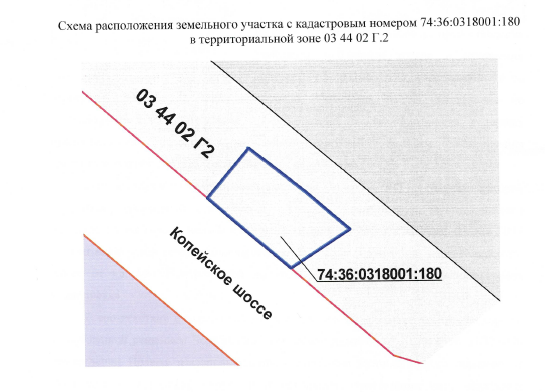 Ограничения использования земельного участка: ЗОУИТ 74:36-6.6431 (санитарно-защитная зона имущественного комплекса действующей промышленной площадки №1 Челябинской ТЭЦ-1 филиала Энергосистема «Урал» ПАО «Фортум», расположенной по адресу: 454119, Челябинская область, г. Челябинск, Копейское шоссе, 40).В санитарно-защитной зоне не допускается: размещения жилой застройки, объектов образовательного и медицинского назначения, спортивных сооружений открытого типа, организаций отдыха детей и их оздоровления, зон рекреационного назначения и для ведения дачного хозяйства и садоводства; размещение объектов для производства и хранения лекарственных средств, объектов пищевых отраслей промышленности, оптовых складов продовольственного сырья и пищевой продукции, комплексов водопроводных сооружений для подготовки и хранения питьевой воды, использования земельных участков в целях производства, хранения и переработки сельскохозяйственной продукции, предназначенной для дальнейшего использования в качестве пищевой продукции, если химическое, физическое и (или) биологическое воздействие объекта, в отношении которого установлена санитарно-защитная зона, приведет к нарушению качества и безопасности таких средств, сырья, воды и продукции в соответствии с установленными к ним требованиями.ЗОУИТ 74:36-6.3253 (Охранная зона КАБЕЛЯ 10KB PП58-TЭЦ1 Ф18 K2).Согласно Правил установления охранных зон объектов электросетевого хозяйства и особых условий использования земельных участков, расположенных в границах таких зон, утвержденных постановлением Правительства РФ №160 от 24.02.2009 г., в охранных зонах запрещается осуществлять любые действия, которые могут нарушить безопасную работу объектов электросетевого хозяйства, в том числе привести к их повреждению или уничтожению, и (или) повлечь причинение вреда жизни, здоровью граждан и имуществу физических или юридических лиц, а также повлечь нанесение экологического ущерба и возникновение пожаров, в том числе:&#x0d; а) набрасывать на провода и опоры воздушных линий электропередачи посторонние предметы, а также подниматься на опоры воздушных линий электропередачи;&#x0d; б) размещать любые объекты и предметы (материалы) в пределах созданных в соответствии с требованиями нормативно-технических документов проходов и подъездов для доступа к объектам электросетевого хозяйства, а также проводить любые работы и возводить сооружения, которые могут препятствовать доступу к объектам электросетевого хозяйства, без создания необходимых для такого доступа проходов и подъездов;&#x0d; в) находиться в пределах огороженной территории и помещениях распределительных устройств и подстанций, открывать двери и люки распределительных устройств и подстанций, производить переключения и подключения в электрических сетях (указанное требование не распространяется на работников, занятых выполнением разрешенных в установленном порядке работ), разводить огонь в пределах охранных зон вводных и распределительных устройств, подстанций, воздушных линий электропередачи, а также в охранных зонах кабельных линий электропередачи; г) размещать свалки;&#x0d; д) производить работы ударными механизмами, сбрасывать тяжести массой свыше 5 тонн, производить сброс и слив едких и коррозионных веществ и горюче-смазочных материалов (в охранных зонах подземных кабельных линий электропередачи).ЗОУИТ 74:36-6.4388 (Охранная зона КАБЕЛЯ 10KB PП58-ТЭЦ1 Ф18 К1,К2).Согласно Правил установления охранных зон объектов электросетевого хозяйства и особых условий использования земельных участков, расположенных в границах таких зон, утвержденных постановлением Правительства РФ №160 от 24.02.2009 г., в охранных зонах запрещается осуществлять любые действия, которые могут нарушить безопасную работу объектов электросетевого хозяйства, в том числе привести к их повреждению или уничтожению, и (или) повлечь причинение вреда жизни, здоровью граждан и имуществу физических или юридических лиц, а также повлечь нанесение экологического ущерба и возникновение пожаров, в том числе:&#x0d; а) набрасывать на провода и опоры воздушных линий электропередачи посторонние предметы, а также подниматься на опоры воздушных линий электропередачи;&#x0d; б) размещать любые объекты и предметы (материалы) в пределах созданных в соответствии с требованиями нормативно-технических документов проходов и подъездов для доступа к объектам электросетевого хозяйства, а также проводить любые работы и возводить сооружения, которые могут препятствовать доступу к объектам электросетевого хозяйства, без создания необходимых для такого доступа проходов и подъездов;&#x0d; в) находиться в пределах огороженной территории и помещениях распределительных устройств и подстанций, открывать двери и люки распределительных устройств и подстанций, производить переключения и подключения в электрических сетях (указанное требование не распространяется на работников, занятых выполнением разрешенных в установленном порядке работ), разводить огонь в пределах охранных зон вводных и распределительных устройств, подстанций, воздушных линий электропередачи, а также в охранных зонах кабельных линий электропередачи; г) размещать свалки;&#x0d; д) производить работы ударными механизмами, сбрасывать тяжести массой свыше 5 тонн, производить сброс и слив едких и коррозионных веществ и горюче-смазочных материалов (в охранных зонах подземных кабельных линий электропередачи).ЗОУИТ 74:36-6.371 (Охранная зона КАБЕЛЯ 10KB PП58-TЭЦ1 Ф18 К1).Согласно Правил установления охранных зон объектов электросетевого хозяйства и особых условий использования земельных участков, расположенных в границах таких зон, утвержденных постановлением Правительства РФ №160 от 24.02.2009 г., в охранных зонах запрещается осуществлять любые действия, которые могут нарушить безопасную работу объектов электросетевого хозяйства, в том числе привести к их повреждению или уничтожению, и (или) повлечь причинение вреда жизни, здоровью граждан и имуществу физических или юридических лиц, а также повлечь нанесение экологического ущерба и возникновение пожаров, в том числе:&#x0d; а) набрасывать на провода и опоры воздушных линий электропередачи посторонние предметы, а также подниматься на опоры воздушных линий электропередачи;&#x0d; б) размещать любые объекты и предметы (материалы) в пределах созданных в соответствии с требованиями нормативно-технических документов проходов и подъездов для доступа к объектам электросетевого хозяйства, а также проводить любые работы и возводить сооружения, которые могут препятствовать доступу к объектам электросетевого хозяйства, без создания необходимых для такого доступа проходов и подъездов;&#x0d; в) находиться в пределах огороженной территории и помещениях распределительных устройств и подстанций, открывать двери и люки распределительных устройств и подстанций, производить переключения и подключения в электрических сетях (указанное требование не распространяется на работников, занятых выполнением разрешенных в установленном порядке работ), разводить огонь в пределах охранных зон вводных и распределительных устройств, подстанций, воздушных линий электропередачи, а также в охранных зонах кабельных линий электропередачи; г) размещать свалки;&#x0d; д) производить работы ударными механизмами, сбрасывать тяжести массой свыше 5 тонн, производить сброс и слив едких и коррозионных веществ и горюче-смазочных материалов (в охранных зонах подземных кабельных линий электропередачи).ЗОУИТ 74:36-6.1019 (Охранная зона ВЛ 110 кВ Исаково-ЧТЭЦ-1, 1,2 цепь с отпайками Челябинск-Главный, Южногородская, ЮЗК).Согласно Правил охраны электрических сетей напряжением свыше 1000 вольт, утвержденных постановлением Совета Министров СССР № 255 от 26.03.1984, в охранных зонах электрических сетей без письменного согласия предприятий (организаций), в ведении которых находятся эти сети, запрещается:&#x0d; а) производить строительство, капитальный ремонт, реконструкцию или снос любых зданий и сооружений;&#x0d; б) осуществлять всякого рода горные, погрузочно - разгрузочные, дноуглубительные, землечерпательные, взрывные, мелиоративные работы, производить посадку и вырубку деревьев и кустарников, располагать полевые станы, устраивать загоны для скота, сооружать проволочные ограждения, шпалеры для виноградников и садов, а также производить полив сельскохозяйственных культур;&#x0d; в) осуществлять добычу рыбы, других водных животных и растений придонными орудиями лова, устраивать водопои, производить колку и заготовку льда (в охранных зонах подводных кабельных линий электропередачи);&#x0d; г) совершать проезд машин и механизмов, имеющих общую высоту с грузом или без груза от поверхности дороги более 4,5 метра (в охранных зонах воздушных линий электропередачи);&#x0d; д) производить земляные работы на глубине более 0,3 метра, а на вспахиваемых землях - на глубине более 0,45 метра, а также планировку грунта (в охранных зонах подземных кабельных линий электропередачи).&#x0d; Предприятия, организации и учреждения, получившие письменное согласие на ведение указанных работ в охранных зонах электрических сетей, обязаны выполнять их с соблюдением условий, обеспечивающих сохранность этих сетей.&#x0d; Письменное согласие на производство взрывных работ в охранных зонах электрических сетей выдается только после представления предприятиями, организациями и учреждениями, производящими эти работы, соответствующих материалов, предусмотренных едиными правилами безопасности при взрывных работах, утверждаемыми Госгортехнадзором СССР.&#x0d; Отказ предприятий (организаций), в ведении которых находятся электрические сети, в выдаче письменного согласия на проведение в охранных зонах электрических сетей работ, предусмотренных в настоящем пункте, может быть обжалован в установленном порядке.В результате визуального обследования установлено, что на земельном участке расположен фундамент, железобетонная постройка.Порядок приема и отзыва заявок на участие в аукционеПодать заявку на участие в аукционе может лицо, которое вправе приобрести объект незавершенного строительства в собственность (далее – заявитель).Согласно пункту 5 статьи 449.1 Гражданского кодекса Российской Федерации в публичных торгах не могут участвовать должник, организации, на которые возложены оценка и реализация имущества должника, и работники указанных организаций, должностные лица органов государственной власти, органов местного самоуправления, чье участие в торгах может оказать влияние на условия и результаты торгов, а также члены семей соответствующих физических лиц.Один заявитель вправе подать только одну заявку на участие в аукционе.Для подачи заявки и обеспечения доступа к участию в электронном аукционе заявителям необходимо пройти процедуру регистрации на электронной площадке в торговой секции «Приватизация, аренда и  продажа прав».Регистрация на электронной площадке проводится в соответствии с  Регламентом электронной площадки Оператора электронной площадки, который размещен по адресу: http://utp.sberbank-ast.ru/Main/Notice/988/Reglament.Инструкция по регистрации пользователя в торговой секции «Приватизация, аренда и  продажа прав» электронной площадки размещена по  адресу: http://utp.sberbank-ast.ru/AP/Notice/652/Instructions.Регистрации на электронной площадке подлежат заявители, ранее не  зарегистрированные на электронной площадке или регистрация которых, на  электронной площадке была ими прекращена. Регистрация на электронной площадке осуществляется ежедневно, круглосуточно без взимания платы. Список аккредитованных удостоверяющих центров, уполномоченных на выдачу электронной подписи (далее – ЭП): https://digital.gov.ru/ru/activity/govservices/certification_authority/.Прием заявок и прилагаемых к ним документов начинается с даты и  времени, указанных в извещении, и осуществляется в  сроки, установленные в  извещении.Заявки на участие в аукционе, полученные после окончания установленного срока                   их приема, не рассматриваются и в тот же день возвращаются заявителю.Для участия в аукционе заявитель представляет в срок, установленный в извещении о проведении аукциона, следующие документы:а) заявка на участие в аукционе по установленной в извещении о проведении аукциона форме;б) копии документов, удостоверяющих личность заявителя (для граждан);в) надлежащим образом заверенный перевод на русский язык документов о государственной регистрации юридического лица в соответствии с законодательством иностранного государства, если заявителем является иностранное юридическое лицо;г) документ, подтверждающий полномочия лица на осуществление действий от имени заявителя – юридического лица (копия решения о назначении или об избрании физического лица на должность, в соответствии с которым такое лицо обладает правом действовать от имени заявителя без доверенности (далее – руководитель заявителя). В случае если от имени заявителя действует иное лицо, заявка на участие в аукционе должна содержать также доверенность на осуществление действий от имени заявителя, заверенную печатью заявителя и подписанную руководителем заявителя или уполномоченным этим руководителем лицом (для юридических лиц), либо нотариально удостоверенную доверенность от физического лица, либо нотариально заверенную копию такой доверенности. В случае если указанная доверенность подписана лицом, уполномоченным руководителем заявителя, заявка на участие в аукционе должна содержать также документ, подтверждающий полномочия такого лица.Заявка подается в виде электронного документа, с приложением электронных образов документов (документов на бумажном носителе, преобразованных в электронно-цифровую форму путем сканирования с сохранением их реквизитов, в том числе подписи заявителя, заверенной печатью (при наличии), заверенных электронной подписью Заявителя, либо лица, имеющего право действовать от имени Заявителя.Участие в аукционе возможно при наличии на счете заявителя, предназначенном                         для проведения операций по обеспечению участия в аукционах, денежных средств,                          в отношении которых не осуществлено блокирование операций по счету Оператором электронной площадки, в размере не менее суммы задатка на участие в аукционе, предусмотренной извещением.Поступление заявки является поручением о блокировке операций по счету заявителя, открытому для проведения операций по обеспечению участия в  аукционах, в отношении денежных средств в размере суммы задатка на участие в аукционе.В случае успешного принятия заявки Оператор электронной площадки программными средствами регистрирует ее в журнале приема заявок, присваивает номер 
 и в течение одного часа направляет в личный кабинет заявителя уведомление о регистрации заявки и осуществляет блокирование операций по  счету для проведения операций по обеспечению участия в   аукционе заявителя, подавшего такую заявку, в  отношении денежных средств в размере суммы задатка на участие в   аукционе.Заявитель вправе отозвать заявку на участие в аукционе в любое время до  установленных даты и времени начала рассмотрения заявок. Отзыв и изменение заявки осуществляется заявителем из личного кабинета посредством штатного интерфейса торговой секции. Изменение заявки осуществляется путем отзыва ранее поданной и подачи новой заявки.Оператор электронной площадки отказывает в приеме заявки на участие в  электронном аукционе в случае:1) предоставления заявки на участие в электронном аукционе, подписанной электронной подписью лица, не имеющего право действовать от имени заявителя;2) отсутствия на счете, предназначенном для проведения операций по  обеспечению участия в электронных аукционах, заявителя, подавшего заявку на  участие в электронном аукционе, денежных средств в размере суммы задатка, в  отношении которых не осуществлено блокирование операций по счету Оператором электронной площадки;3) подачи заявителем второй заявки на участие в электронном аукционе при условии, что поданная ранее заявка таким заявителем не отозвана;4) получения заявки на участие в электронном аукционе после дня и времени окончания срока подачи заявок.В случае, если система не принимает заявку, Оператор электронной площадки уведомляет заявителя соответствующим системным сообщением о причине не принятия заявки.Отказ в приеме заявки на участие в электронном аукционе по иным основаниям не допускается.Один заявитель вправе подать только одну заявку на участие в аукционе.Порядок внесения и возврата задаткаДля участия в аукционе заявитель вносит задаток в размере, в сроки и в порядке, которые указаны в  извещении о проведении аукциона. Реквизиты для перечисления задатков: Банковские реквизиты счета для перечисления задатка:В назначении платежа указывается: «Перечисление денежных средств в качестве задатка (ИНН плательщика). НДС не облагается».Образец платежного поручения приведен на электронной площадке по адресу: https://utp.sberbank-ast.ru/AP/Notice/653/Requisites .Заявитель вносит задаток в размере 20 % от  начальной цены предмета аукциона, указанной в настоящем информационном сообщении. Срок зачисления денежных средств на лицевой счет заявителя на электронной площадке  – от 1 до 3 рабочих дней. Платежи разносятся по лицевым счетам каждый рабочий день по факту поступления средств   по банковским выпискам.В случае, если перечисленные денежные средства не зачислены 
в вышеуказанный срок, необходимо проинформировать об этом оператора электронной площадки, направив обращение на адрес электронной почты property@sberbank-ast.ru с приложением документов, подтверждающих перечисление денежных средств (скан-копия платежного поручения или чек-ордер и т.п.).Подача заявки возможна при наличии на счете заявителя, предназначенном для проведения операций по обеспечению участия в аукционах, денежных средств, в отношении которых не осуществлено блокирование операций по счету Оператором электронной площадки, в размере не  менее суммы задатка на участие в аукционе, предусмотренной извещением.Задаток для участия в аукционе служит обеспечением исполнения обязательства победителя аукциона по заключению договора купли-продажи и вносится на расчетный счет заявителя, открытый при регистрации на электронной площадке.Поступление заявки является поручением о блокировке операций по счету заявителя, открытому для проведения операций по обеспечению участия в  аукционах, в отношении денежных средств в размере суммы задатка на участие в аукционе.Задаток возвращается участникам аукциона, за исключением его победителя, в течение 5 рабочих дней со дня подписания протокола о результатах аукциона.В случае отзыва заявки Заявителем до окончания срока подачи заявок, Оператор электронной площадки в течение одного часа прекращает блокирование денежных средств в размере задатка на участие в  аукционе на лицевом счете Заявителя на электронной площадке на участие в  аукционе.В случае отзыва заявки участником аукциона в срок позднее дня окончания срока приема заявок прекращение блокировки операций по счету для проведения операций                      по обеспечению участия в аукционе в  отношении денежных средств в размере суммы задатка на участие в аукционе осуществляется в порядке, установленном для участников аукциона.Если аукцион не состоялся, полученный задаток подлежит возврату в течение 5 рабочих дней со дня подписания протокола.При заключении договора купли-продажи объекта незавершенного строительства с лицом, выигравшим аукцион, сумма внесенного им задатка засчитывается в счет исполнения обязательств по заключенному договору.При уклонении или отказе лица, выигравшего аукцион, от заключения в установленный срок договора купли-продажи объекта незавершенного строительства задаток ему не возвращается.Данное извещение является публичной офертой для заключения договора о  задатке в  соответствии со статьей 437 Гражданского кодекса Российской Федерации, а подача претендентом заявки и перечисление задатка является акцептом такой оферты, после чего договор о задатке является заключенным в  письменной форме.Порядок определения участников аукционаВ течение одного часа со дня окончания срока приема заявок Оператор электронной площадки направляет заявки на участие в электронном аукционе организатору аукциона.Организатор аукциона в отношении заявителей - юридических лиц и индивидуальных предпринимателей запрашивает сведения, подтверждающие факт внесения сведений о заявителе в Единый государственный реестр юридических лиц или Единый государственный реестр индивидуальных предпринимателей, у федерального органа исполнительной власти, осуществляющего государственную регистрацию юридических лиц и индивидуальных предпринимателей.Организатор аукциона рассматривает заявки и документы заявителей. 
По результатам рассмотрения заявок и документов заявителей организатор аукциона принимает решение о признании заявителей участниками аукциона или об отказе в допуске заявителей к участию в аукционе, которое оформляется протоколом рассмотрения заявок                      на участие в аукционе.Заявитель не допускается к участию в аукционе в следующих случаях:а) непредставление необходимых для участия в аукционе документов                                  или представление недостоверных сведений;б) непоступление задатка на дату рассмотрения заявок на участие в аукционе;в) подача заявки лицом, не уполномоченным на осуществление таких действий.Перечень документов, представляемых заявителями для участия в аукционе:В случае если на основании результатов рассмотрения заявок на участие в аукционе принято решение об отказе в допуске к участию в аукционе всех заявителей или о допуске к  участию в аукционе и признании участником аукциона только одного заявителя, аукцион признается несостоявшимся.Если по окончании срока подачи заявок на участие в аукционе не подана ни одна заявка, аукцион признается несостоявшимся.Протокол рассмотрения заявок подписывается организатором аукциона не  позднее чем в течение одного дня со дня их рассмотрения и направляется Оператору электронной площадки не позднее чем на  следующий день после дня подписания протокола. В течение одного часа с момента поступления Оператору электронной площадки протокола рассмотрения заявок Оператор электронной площадки обязан направить каждому заявителю, подавшему заявку на  участие в электронном аукционе, уведомление о решении, принятом в  отношении поданной им заявки.Заявитель, признанный участником электронного аукциона, становится участником аукциона с даты подписания организатором аукциона протокола рассмотрения заявок.Порядок проведения аукционаПубличные торги по продаже объекта незавершенного строительства, расположенного на земельном участке, находящегося в государственной или муниципальной собственности и  предоставленного по результатам аукциона, в связи с прекращением действия договора аренды такого земельного участка, проводятся в форме электронного аукциона, открытого по составу участников.В аукционе могут участвовать только заявители, признанные участниками аукциона.Процесс проведения электронного аукциона осуществляется в порядке, установленном регламентом торговой секции «Приватизация, аренда и продажа прав» определяет процесс проведения торгов - https://utp.sberbank-ast.ru/AP/Notice/1027/Instructions.Во время проведения процедуры электронного аукциона Оператор электронной площадки обеспечивает доступ участников аукциона к закрытой части электронной площадки (раздел электронной площадки, доступ к которому имеют только зарегистрированные на  электронной площадке пользователи) и возможность подачи ими предложений о  цене договора. Подача предложений о цене (далее - торговая сессия) проводится в день и время, указанных в извещении.Торговая сессия не проводится в случаях, если:- на участие в аукционе не подано или не принято ни одной заявки, либо принята только одна заявка;- в результате рассмотрения заявок на участие в аукционе все заявки отклонены;- в результате рассмотрения заявок на участие в аукционе участником признан только один заявитель;- аукцион (лоты) отменен организатором аукциона;- этап подачи предложений о цене по аукциону (лоту) приостановлен.С момента начала подачи предложений о цене в ходе торговой сессии Оператор электронной площадки обеспечивает в личном кабинете участника возможность ввода предложений о цене посредством штатного интерфейса торговой сессии отдельно                             по каждому лоту.Предложением о цене признается подписанное электронной подписью участника  ценовое предложение.При подаче предложений о цене Оператор обеспечивает конфиденциальность информации об участниках.Ход проведения процедуры подачи предложений о цене по лоту фиксируется Оператором электронной площадки в электронном журнале. Журнал с предложениями о цене участников направляется в личный кабинет организатора аукциона в течение одного часа со времени завершения торговой сессии. По аукциону оператор направляет в личный кабинет организатора процедуры журнал с лучшими ценовыми предложениями участников аукциона и посредством штатного интерфейса торговой секции обеспечивает просмотр всех предложений о цене, поданных участниками аукциона. Торговая сессия проводится путем последовательного повышения участниками начальной цены продажи на величину, равную величине «шага аукциона».«Шаг аукциона» устанавливается организатором аукциона в фиксированной сумме и не изменяется в течение всего времени подачи предложений о цене.Время для подачи предложений о цене определяется в следующем порядке:– время для подачи первого предложения о цене лота составляет 10 (десять) минут с  момента начала электронного аукциона;– в случае поступления предложения о цене, увеличивающего начальную цену договора или текущее лучшее предложение о цене лота, время для подачи предложений о  цене лота продлевается на 10 (десять) минут с момента приема Оператором электронной площадки каждого из таких предложений.В случае, если в течение указанного времени поступило предложение о начальной цене, то время для представления следующих предложений цене продлевается на 10 (десять) минут со времени представления каждого следующего предложения.Если в течение 10 (десяти) минут после представления последнего предложения о цене следующее предложение не поступило, аукцион с помощью программно-аппаратных средств электронной площадки завершается.Победителем аукциона признается покупатель, предложивший наиболее высокую цену за объект незавершенного строительства.Протокол о результатах аукциона является основанием для заключения с победителем аукциона договора купли-продажи.Лицо, выигравшее аукцион, и организатор аукциона подписывают в день проведения аукциона протокол о его результатах, который в течение 3 рабочих дней со дня проведения аукциона подлежит размещению в порядке, установленном для размещения извещения. В случае если в аукционе участвовал только один участник или при проведении аукциона не присутствовал ни один из участников аукциона, либо если после объявления предложения о начальной цене предмета аукциона не поступило ни одного предложения 
о цене предмета аукциона, которое предусматривало бы более высокую цену предмета аукциона, аукцион признается несостоявшимся.Заключение договора купли-продажи объекта незавершенного строительстваЛицо, выигравшее аукцион, и организатор аукциона подписывают договор 
купли-продажи объекта незавершенного строительства, являвшегося предметом аукциона (приложение № 2 к извещению размещаемому в в  информационно-телекоммуникационной сети Интернет), в  течение 3 дней со дня подписания протокола о результатах аукциона. При этом организатор аукциона подписывает договор купли-продажи от имени собственника объекта незавершенного строительства без доверенности.Продавец не вправе уклоняться от подписания протокола и заключения договора купли-продажи объекта незавершенного строительства, являвшегося предметом аукциона.При уклонении или отказе лица, выигравшего аукцион, от заключения в  установленный срок договора купли-продажи результаты аукциона аннулируются организатором аукциона, победитель утрачивает право на заключение указанного договора, задаток ему не возвращается.Организатор аукциона не вправе уклоняться от подписания протокола и заключения договора купли-продажи объекта незавершенного строительства, являвшегося предметом аукциона.Средства, полученные от продажи на аукционе объекта незавершенного строительства, вносятся на счет организатора аукциона и переводятся организатором аукциона бывшему собственнику объекта незавершенного строительства в течение 10 дней после государственной регистрации права собственности победителя аукциона на указанный объект за вычетом расходов на подготовку и проведение аукциона.В соответствии с подпунктом 1 пункта 1 статьи 146 Налогового кодекса Российской Федерации операции по реализации товаров (работ, услуг) на территории Российской Федерации признаются объектом налогообложения НДС. В соответствии с пунктом 4 статьи 161 Налогового кодекса Российской Федерации при реализации на территории Российской Федерации имущества, реализуемого по  решению суда, налоговая база определяется исходя из цены реализуемого имущества. Налоговым агентом признается орган, уполномоченный осуществлять реализацию указанного имущества.В соответствии с подпунктом 1 пункта 5 статьи 39.6 Земельного кодекса Российской Федерации предоставление в аренду без проведения торгов земельного участка, который находится в  государственной или муниципальной собственности и на котором расположен объект незавершенного строительства, осуществляется однократно для завершения строительства этого объекта собственнику объекта незавершенного строительства, право собственности на который приобретено по результатам публичных торгов по продаже этого объекта, изъятого у  предыдущего собственника в связи с прекращением действия договора аренды земельного участка, находящегося в государственной или муниципальной собственности.Победитель аукциона перечисляет денежные средства в размере стоимости объекта, являвшегося предметом аукциона, установленную по результатам торгов, на расчетный счет организатора аукциона в течение 5  (пяти) рабочих дней со дня подписания договора купли-продажи.В соответствии с пунктом 7 статьи 449.1 Гражданского кодекса Российской Федерации, в случае неуплаты победителем торгов покупной цены в установленный срок договор с ним считается незаключенным, а торги признаются несостоявшимися. Организатор торгов также вправе требовать возмещения причиненных ему убытков.Заинтересованные лица могут получить дополнительную информацию об условиях проведения аукциона и условиях договора купли-продажи по телефону: 8 (351) 263-47-35, 263-00-71. Приложения: 1. Форма заявки на участие в аукционе по продаже объекта незавершенного строительства;2. Проект договора купли-продажи объекта незавершенного строительства (приложение № 2 к извещению размещаемому в информационно-телекоммуникационной сети Интернет).Председатель Комитета по управлению имуществом и земельным отношениям города Челябинска                                                         О. В. ШейкинаПриложение №1  (форма заявки)В Комитет по управлению имуществом и земельным отношениям города Челябинска (Организатору аукциона)ЗАЯВКА НА УЧАСТИЕ В АУКЦИОНЕ В ЭЛЕКТРОННОЙ ФОРМЕпо продаже объекта незавершенного строительства«____»_____________(дата аукциона)Заявитель ____________________________________________________________________(Ф.И.О. гражданина или полное наименование юридического лица)________________________________________________тел._____________________________(адрес/место нахождения, телефон/факс)_____________________________________________________ИНН______________________            (для гражданина - данные паспорта: серия и номер, кем, где, когда выдан), ИНН_____________________________________________________________________________ для юридического лица или индивидуального предпринимателя - номер ОГРН (ОГРНИП)в лице ________________________________________________________________________, (заполняется полномочными представителями физического и юридического лица: Ф.И.О. и паспортные данные / должность)действующего (ей) на основании ___________________________________________________,                                            (заполняется полномочными представителями физического и               юридического лиц: доверенность дата и №, Устав, др. документы)Ознакомившись с извещением о проведении аукциона в электронной форме 
по продаже объекта незавершенного строительства с кадастровым номером ______________________________________________________________________________________________________________________________________________________________________________,изучив предмет продажи, прошу принять настоящую заявку на участие                 в аукционе.Подтверждаю, что согласен приобрести указанное в извещении о проведении аукциона по продаже объекта незавершенного строительства (далее – извещение о  проведении аукциона) имущество в соответствии с условиями, указанными в извещении о  проведении аукциона; что ознакомлен с физическим состоянием объекта незавершенного строительства, составом имущества, существующими обременениями, в том числе земельного участка на котором расположен объект незавершенного строительства, и иной документацией. Претензий относительно состава, физического состояния имущества и его документации не имею. Гарантирую достоверность сведений, указанных в заявке и приложенных к ней документах, и подтверждаю право организатора аукциона запрашивать в уполномоченных органах и организациях информацию, подтверждающую представленные сведения.Обязуюсь соблюдать условия проведения аукциона, предусмотренные извещением о  проведении аукциона, Гражданским кодексом Российской Федерации, Правилами проведения публичных торгов по продаже объектов незавершенного строительства, утвержденными постановлением Правительства Российской Федерации от 03.12.2014 № 1299. В случае признания меня победителем аукциона обязуюсь заключить с организатором аукциона договор купли-продажи объекта незавершенного строительства в  течение 3 дней со дня подписания протокола о  результатах аукциона и уплатить организатору аукциона стоимость объекта незавершенного строительства, установленную по результатам аукциона, в течение 5  (пяти) рабочих дней со дня подписания договора купли-продажи объекта незавершенного строительства.Ознакомившись с извещением о проведении аукциона в электронной форме по продаже объекта незавершенного строительства, а также применимые к данному электронному аукциону  законодательство и нормативные правовые акты обязуемся:- соблюдать условия аукциона, содержащиеся в информационном сообщении о  проведении электронного аукциона, опубликованных на официальном сайте Российской Федерации www.torgi.gov.ru и на сайте АО «Сбербанк –АСТ» http://utp.sberbank-ast.ru.   Согласен на обработку и использование своих персональных данных при сохранении их конфиденциальности в соответствии с Федеральным законом от 27.07.2006 № 152-ФЗ «О  персональных данных».Перечень документов, приложенных к заявке:1.________________________________________________________________________     2.________________________________________________________________________ 3.__________________________________________________________________________________________________________________________________________________Подпись заявителя (его полномочного представителя):_________________________________________________________________М.П.     "______"_________________________20__ г.Минимальный размер участка, кв. мМаксимальный размер участка, кв. мМинимальный отступ от границ участка (красных линий улиц), мМинимальный коэффициент застройки (процент застройки)Максимальный коэффициент застройки (процент застройки)Минимальный коэффициент озелененияПредельное количество этажей300не подлежит установлениюв соответствии с требованиями, установленными для зоны Г.1.10,4 (40)0,8 (80)0,1не подлежит установлениюМинимальный размер участка, 
кв. мМаксимальный размер участка, кв. мМинимальный отступ от границ участка (красных линий улиц), мМинимальный коэффициент застройки (процент застройки)Максимальный коэффициент застройки (процент застройки)Минимальный коэффициент озелененияПредельное количество этажей300не подлежит установлениюв соответствии с требованиями, установленными для зоны Г.1.10,4 (40)0,8 (80)0,1не подлежит установлениюПолучательНаименованиеАО «Сбербанк-АСТ»ИНН:7707308480КПП:770401001Расчетный счет:40702810300020038047Банк получателяНаименование банка:ПАО «СБЕРБАНК РОССИИ» Г. МОСКВАБИК:044525225Корреспондентский счет:30101810400000000225